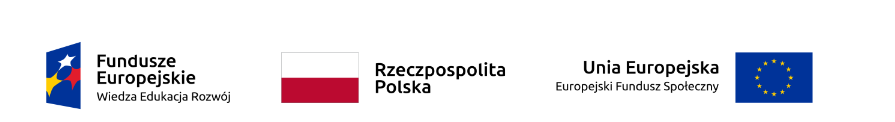 Załącznik nr 2 do zapytania ofertowegoSPECYFIKACJA TECHNICZNACukierki – krówki – 7 kgMleczne ciągutkiKubki – 50 szt.Pojemność 350ml-380 mlMateriał: ceramikaKształt: kanciastyKolor: mixMożna myć w zmywarceMożna używać w kuchence mikrofalowejZnakowanie: sitodrukDługopis – 500 szt.Wymiary: ok. 142x10 mmMateriał: metal/powłoka soft touchKolor: mixWkład półżelowi niebieskiZnakowanie: grawerPodkładki pod mysz – 50 szt.Wymiary: ok. 230x200x3 mmAntypoślizgowy spódKolor: tło błękitneNotes – 60 szt.Format A5 Gumka do zamykaniaZakładka – tasiemkaLiniaPapier 70g/m2, 80 stronTwarda okładkaZnakowanie: sitodrukTorba na zakupy – 100 szt.BawełnaFormat mieszczący A4wymiary ok: 38 x 42 cmdługość paska ok. 60 cmgramatura 150-200g/m2nadruk jednostronnyznakowanie: sitodrukParasol automatyczny- 20 szt.Średnica: ok. 100cmMateriał: metal/poliesterPoszycie: poliestru-pongeeKolor: granatAutomatyczne zamykanie i otwieranieZnakowanie: sitodrukWorki ze sznurkami- 100 szt.Wymiary: ok. 45x35 cmMateriał: poliester 210TKolor: błękitZnakowanie: sitodrukSmycze z karabińczykiem – 200 szt.Wymiary: szerokość 1,5 cmMateriał: poliester/bawełnaSmycz z nadrukiem dwustronnymZnakowanie: sitodruk/tampodrukBidon – 50 szt.Pojemność: 650-700 mlMateriał: tritanZnakowanie: sitodrukZestaw (długopis + ołówek automatyczny) – 20 szt.Wymiary: ok. 18x7x4 cmDługopis i ołówek automatyczny z mosiądzu – srebrneEleganckie pudełkoZnakowanie: grawerTorba papierowa – 70 szt.Wymiary: 24x10x32 cm (mieszcząca A4)Uchwyt skręcanyGramatura: 80-110 g/m2Kolor: błękitKoszulki sportowe – 30 szt.Materiał: poliester, szybkoschnącyGramatura: 130-150g/m2Krój: uniwersalny z krótkim rękawemKolor: różowy, błękit, szary, granat, pomarańczowy, żółtyRozmiar: S,M,LMaseczki bawełniane – 100 szt.Materiał: 100 bawełnaWielorazowaZ gumkamiDwuwarstwowa Teczka na dokumenty/organizer- 20 szt.Wymiary: ok. 26 x 31 x 1,2 cm (mieszcząca A4)Zapinana na zatrzaskDo teczki dołączony kartkowy notes A4 w linie Teczka wyposażona w kieszonkę na dokumenty formatu A4 i mniejsze kieszonkiSkóra ekologicznaZnakowanie: tampodrukTorba składana na zakupy – 100 szt.Wymiary: ok. 38 x 48 cmMateriał: poliesterZnakowanie: sitodrukWielokrotnego użytkuZ futerałem Kolor: mixKolorystyka materiałów promocyjnych powinna być w barwach loga CUS.Znakowanie musi być wykonane zgodnie z wzorem podanym przez Zamawiającego.Opracowanie graficzne znakowania Wykonawca uzgodni z Zamawiającym przed realizacją. Wszelkie uwagi zgłoszone przez Zamawiającego dotyczące przedstawionych projektów graficznych muszą zostać uwzględnione przez Wykonawcę.